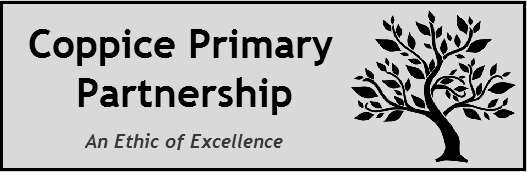 Trust Administrator / PAJob DescriptionPurpose of the Job:The post holder will support, organise and manage administration, support systems and other activities that enable the effective running of the Trust. This will include PA and secretarial support to the Trust Leader and the Chair of Trustees. The majority of work will support the delivery of the Trust business plan, including some aspects of HR administration. Some Academy based work may be required to support individual Academies. Line management will be through the Trust Leader of Coppice Primary Partnership. The PA to the Trust Leader will work in areas such as diary management, communications, governance support (including acting as the clerk to the Trust Board) and general office management duties. There may also be some specific admin support for specialist functions such as finance or human resources. Key duties and responsibilities:Typical work activities that may be carried out in this role include, but are not limited to:PA to Trust Leader/Chair of TrusteesActing as PA to the Trust Leader including, but not limited to: Diary managementCall handlingDrafting and sending lettersCollation of data – developing spreadsheetsEmail management Dealing with confidential matters Acting as PA to the Chair of Trustees with a similar remit to those above. Specific project related tasks to support the Trust Leader’s role e.g. event organisation. Providing administrative support to the Coppice Primary Partnership central team. General AdministrationAssisting with recruitment, publicity and marketing activities.Full responsibility for the Coppice Primary Partnership website and social media channels including ensuring all content and data is updated in a timely and accurate manner as the business develops, and there is a full half-termly review across the site to ensure compliance and accuracy. Organising and facilitating a variety of educational events or social activities.Using information systems and preparing reports and statistics for internal and external use. Participating in the development of information systems. Purchasing goods and equipment, as required, in line with Trust financial procedures.Administration for School Improvement Funding projects. Preparing and processing information related to GDPR requirements.Occasional project work to support key areas of business development or within schools. Governance SupportActing as clerk to the Trust Board and associated committees, producing agendas and minutes as required. Liaising with other administrative staff, academic colleagues and governance members throughout the trust.Liaising with partner institutions, other institutions, external agencies and government departments.In addition, the post holder will undertake any other miscellaneous work, deemed suitable by the leadership of the Trust.We are committed to equality throughout our organisation. We are also committed to safeguarding and promoting the welfare of children and expect all staff and volunteers to share this commitment.Post holder:	……………………………………………Signed:		……………………………………………Date:		……………………………………………Reviewed: April 2021Footnote: This job description is provided to assist the job holder to know what his/her main duties are.  It may be amended from time to time without change to the level of responsibility appropriate to the grade of post. Person SpecificationGrade:Kent Range KR624 hours per week + some additional hours for attending Trust Board meetings (Term time only + 2 weeks within school holidays)Responsible to:Trust LeaderKey CriteriaEssentialDesirableBeliefs, attitudes and personal attributesSelf-aware and able to learnBeliefs, attitudes and personal attributesOptimistic and enthusiasticBeliefs, attitudes and personal attributesValue diversity and equalityBeliefs, attitudes and personal attributesCommitment to values of the TrustBeliefs, attitudes and personal attributesExcellent communicatorBeliefs, attitudes and personal attributesDemonstrable  team player Beliefs, attitudes and personal attributesAdaptable and flexibleBeliefs, attitudes and personal attributesKnowledge and UnderstandingUnderstanding of the role of a PAKnowledge and UnderstandingCurrent and detailed knowledge of IT programmesKnowledge and UnderstandingUnderstanding and knowledge of the role and operation of governanceKnowledge and UnderstandingCommitted to safeguarding and promoting the welfare of childrenKnowledge and UnderstandingWillingness to work some evenings with reference to Governance meetingsKnowledge and UnderstandingExperience and SkillsExperience of undertaking a full range of administrative tasksExperience and SkillsExperience of successful working at board levelExperience and SkillsExperience of acting as a PAExperience and SkillsExcellent written and IT skillsExperience and SkillsExcellent attention to detailExperience and SkillsDevelopment of websitesExperience and SkillsManagement and updating of websitesExperience and SkillsEvent organisationExperience and SkillsMinute takingExperience and SkillsHR AdministrationExperience and SkillsProfessional QualificationsGCSE English and Maths grades A-C or equivalentProfessional QualificationsOtherCurrent driving licence and access to a vehicleOther